Государственное казенное учреждение Республики Крым«Центр оценки и мониторинга качества образования»Информационно-статистическая справкао результатах проведения Всероссийских проверочных работв 11классах образовательных организаций Республики Крым Симферополь 2020Информационно-статистическая справка о результатах проведенияВсероссийских проверочных работ в 11классах образовательных организаций Республики Крым весной 2020 года по учебным предметам «История», «География», «Иностранный язык», «Химия», «Физика», «Биология»В соответствии с приказом Федеральной службы по надзору в сфере образования и науки от 27.12.2019 г. № 1746 «О проведении Федеральной службой по надзору в сфере образования и науки мониторинга качества подготовки обучающихся общеобразовательных организаций в форме всероссийских проверочных работ в 2020 году», во исполнение приказа Министерства образования, науки и молодежи Республики Крым от 12.02.2020 г. № 268 «О проведении мониторинга качества подготовки обучающихся общеобразовательных организаций Республики Крым в форме всероссийских проверочных работ  в 2020 году» в марте 2020 года проведены мониторинговые исследования качества образования для обучающихся 
11-х классов общеобразовательных организаций Республики Крым по учебным предметам «История», «География», «Иностранный язык», «Химия», «Физика», «Биология».Тексты всероссийских проверочных работ (ВПР) были разработаны в соответствии с требованиями Федеральных государственных образовательных стандартов с учетом примерных образовательных программ. Проверочные работы по формату были приближены к традиционным контрольным работам. Отличительной особенностью ВПР являлось единство подходов к составлению вариантов заданий, проведению самих работ и их оцениванию. В 2020 году Всероссийские проверочные работы в 11 классах проводились в режиме апробации. Содержание работ соответствовало опубликованным на сайте ФИОКО демоверсиям и описаниям. Проверочные материалы формировались автоматически из банка заданий ВПР. Таким образом, у каждой образовательной организации были свои индивидуальные варианты.Обучающиеся принимали участие в ВПР в школах по месту обучения, работы проводились учителями, работающими с данным классом. На выполнение проверочной работы отводилось от 60 до 90 минут, в зависимости от предмета. Результаты ВПР могут использоваться для формирования программ развития образования на уровне образовательной организации, муниципалитетов, и региона в целом, для совершенствования методики преподавания предметов в конкретных школах, а также для индивидуальной работы с учащимися. Результаты ВПР не влияют на получение аттестата и перевод в следующий класс. Таблица 1Количественный состав участников всероссийских проверочных работв 11 классах в разрезе АТЕРезультаты проверочных работВсероссийская проверочная работа по историиВсероссийская проверочная работа по учебному предмету «История» состоялась 11 марта 2020 года для 1477 выпускников из 94 школ Республики Крым.1. Назначение всероссийской проверочной работыРабота  предназначена для итоговой оценки учебной подготовки выпускников, изучавших школьный курс истории на базовом уровне.2. Документы, определяющие содержание ВПРСодержание проверочной работы определено на основе Федерального компонента государственного стандарта общего образования (приказ Минобразования России от 05.03.2004 № 1089 «Об утверждении Федерального компонента государственных стандартов начального общего, основного общего и среднего (полного) общего образования») и с учётом Историко-культурного стандарта, являющегося частью Концепции нового учебно-методического комплекса по отечественной истории.3. Подходы к отбору содержания, разработке структуры КИМВсероссийская проверочная работа по учебному предмету «История» была нацелена на выявление уровня овладения выпускниками базовыми историческими знаниями, опытом применения историко-культурного подхода к оценке социальных явлений, умением применять исторические знания для осмысления сущности общественных явлений, умением искать, анализировать, сопоставлять и оценивать содержащуюся в различных источниках информацию о событиях и явлениях прошлого. ВПР также проверяла знание выпускниками истории, культуры родного края.Проверочная работа включала в себя задания по истории России с древнейших времён до наших дней и истории родного края. Знания по всеобщей истории проверялись в работе только в контексте истории России.Тексты заданий в ВПР в целом соответствовали формулировкам, принятым в учебниках, включённых в Федеральный перечень учебников, рекомендуемых Министерством просвещения РФ к использованию при реализации имеющих государственную аккредитацию образовательных программ среднего общего образования.4. Структура и содержание всероссийской проверочной работыРабота состояла из 12 заданий. В таблице 2 приведено распределение заданий по основным содержательным разделам курса истории. Таблица 2.Распределение заданий по основным содержательным разделам курса историиВ таблице 3 приведено распределение заданий по основным умениям и способам действий.Таблица 3. Распределение заданий по видам умений и способам действий5. Время выполнения работыНа выполнение всей работы было отведено 1,5 часа (90 минут).6. Условия выполнения работыОтветы на задания всероссийской проверочной работы записывались в тексте работы в отведенных для этого местах. В инструкции к варианту были описаны правила записи ответов к заданиям.7. Дополнительные материалы и оборудованиеПри проведении ВПР по истории дополнительные материалы не использовались.Результаты ВПР по историиСтатистика по отметкам у обучающихся 11 классов Республики Крым по истории выглядит следующим образом:Таблица 4 Таблица 5 Результаты проверочной работы по истории в разрезе АТЕСтатистика по отметкам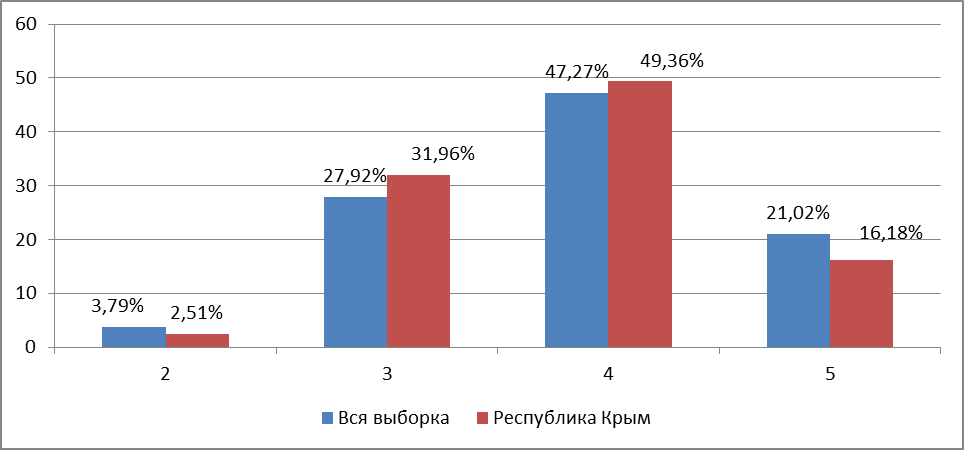 Гистограмма соответствия отметок за выполненную работуи отметок по журналу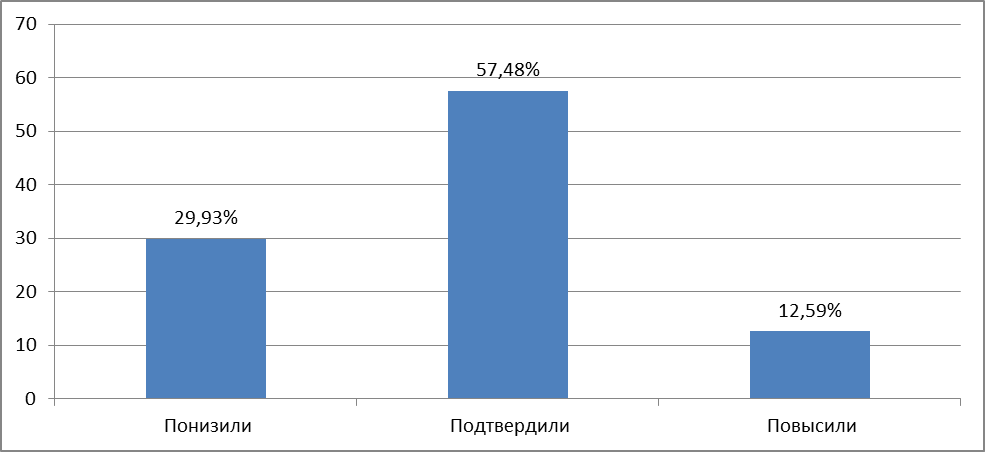 Всероссийская проверочная работа по биологииВсероссийская проверочная работа по биологии состоялась 19 марта 2020 года для 796  выпускников из 62 школ Республики Крым.1. Назначение Всероссийской проверочной работыРабота предназначена для итоговой оценки учебной подготовки выпускников, изучавших школьный курс биологии на базовом уровне.2. Документы, определяющие содержание ВПРСодержание всероссийской проверочной работы по биологии было определено на основе следующих документов:-  Федеральный компонент государственного стандарта среднего (полного) общего образования по биологии (базовый уровень) (приказ Минобразования России от 05.03.2004 № 1089«Об утверждении Федерального компонента государственных стандартов начального общего, основного общего и среднего (полного) общего образования»).- Федеральный компонент государственного стандарта основного общего образования (приказ Минобразования России от 05.03.2004 № 1089 «Об утверждении Федерального компонента государственных стандартов начального общего, основного общего и среднего (полного) общего образования»).3. Подходы к отбору содержания и разработке структуры ВПРВПР по учебному предмету «Биология» учитывала специфику предмета, его цели и задачи, исторически сложившуюся структуру базового биологического образования.Каждый вариант ВПР проверял  инвариантное ядро содержания курса биологии, которое отражено в Федеральном компоненте государственного стандарта среднего (полного) общего образования (базовый уровень), примерных программах и учебниках, рекомендуемых Минобрнауки России к использованию.ВПР конструировались исходя из необходимости оценки уровня овладения выпускниками всех основных групп планируемых результатов по биологии за основное общее и среднее общее образование на базовом уровне.Задания контролировали степень овладения знаниями и умениями базового курса биологии и проверяли сформированность у выпускников практико-ориентированной биологической компетентности.Объектами контроля служили знания и умения выпускников, сформированные при изучении следующих разделов курса биологии основного общего и среднего общего образования: «Биология как наука. Методы научного познания», «Клетка», «Организм», «Вид», «Экосистемы», «Организм человека и его здоровье».Такой подход позволял охватить проверкой основное содержание базового курса биологии, обеспечить валидность измерительных материалов.В проверочной работе преобладали задания общебиологического и практико-ориентированного содержания, поскольку это прямо вытекает из целей, поставленных перед базовым курсом биологии в среднем общем образовании. Поэтому в содержание проверки были включены прикладные знания из области здорового образа жизни человека.Приоритетным при конструировании ВПР являлась необходимость проверки у выпускников сформированности способов деятельности:усвоение понятийного аппарата курса биологии; овладение методологическими умениями; применение знаний при объяснении биологических процессов, явлений, а также решении элементарных биологических задач. Овладение умениями по работе с информацией биологического содержания проверялась опосредованно через представления её различными способами (в виде рисунков, схем, таблиц, графиков, диаграмм).4. Структура и содержание всероссийской проверочной работыКаждый вариант Всероссийской проверочной работы включал в себя14 заданий, различающихся формой и уровнем сложности.Всероссийская проверочная работа состояла из шести содержательных блоков. Содержание блоков было направлено на проверку сформированностибазовых биологических представлений и понятий, правил здорового образажизни.В проверочной работе контролировалась также сформированность уучащихся 11 классов различных общеучебных умений и способов действий: использовать биологическую терминологию; распознавать объекты живой природы по описанию и рисункам; объяснять биологические процессы и явления, используя различные способы представления информации (таблица, график, схема); устанавливать причинно-следственные связи; проводить анализ, синтез; формулировать выводы; решать качественные и количественные биологические задачи; использовать теоретические знания в практической деятельности и повседневной жизни.В работе содержались задания базового и повышенного уровней сложности.6. Время выполнения работыНа выполнение всей работы было отведено 1,5 часа (90 минут).7. Условия выполнения работыОтветы на задания всероссийской проверочной работы записывались в тексте работы в отведенных для этого местах. В инструкции к варианту описывались правила записи ответов к заданиям.8. Дополнительные материалы и оборудованиеДополнительные материалы и оборудование не использовались. Было разрешено использование калькулятора.Результаты ВПР по биологииСтатистика по отметкам у обучающихся 11 классов Республики Крым по биологии выглядит следующим образом:Таблица 6 Таблица 7Результаты проверочной работы по биологии в разрезе АТЕСтатистика по отметкам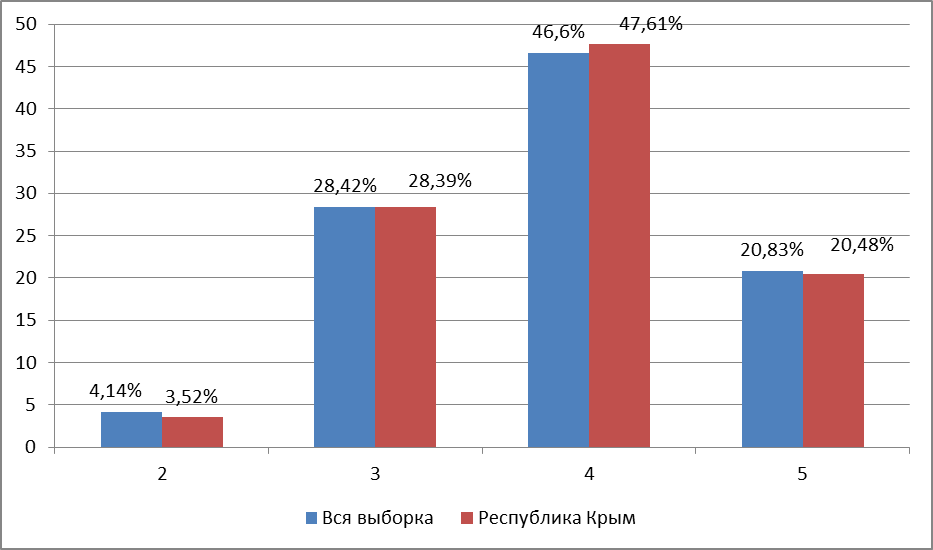 Гистограмма соответствия отметок за выполненную работу и отметок по журналу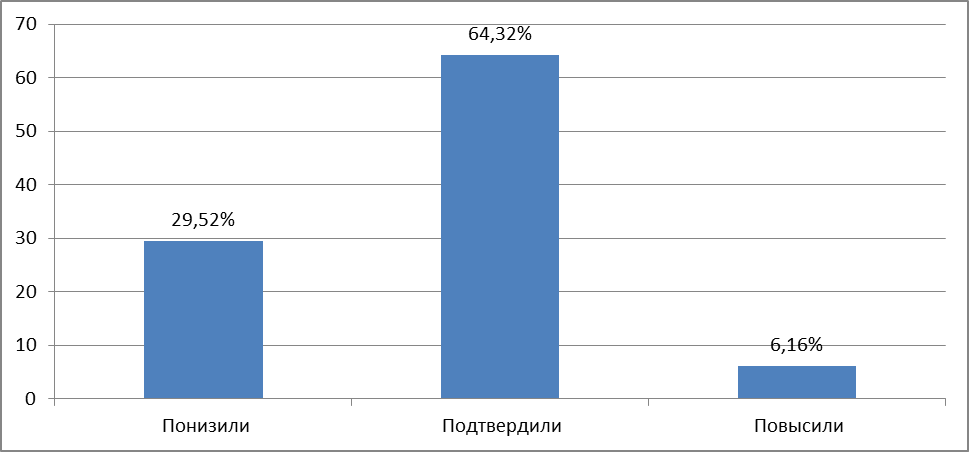 Всероссийская проверочная работа по физике	Всероссийская проверочная работа по физике проведена 17 марта 
2020 года для 994 выпускников из 65 общеобразовательных организаций Республики Крым.1. Назначение всероссийской проверочной работыВсероссийская проверочная работа по учебному предмету «Физика» была предназначена для итоговой оценки учебной подготовки выпускников, изучавших школьный курс физики на базовом уровне.2. Документы, определяющие содержание ВПРСодержание проверочной работы по физике было определено на основе Федерального компонента государственного образовательного стандарта (ФК ГОС) среднего (полного) общего образования по физике, базовый уровень (приказ Минобразования России от 05.03.2004 № 1089 «Об утверждении Федерального компонента государственных стандартов начального общего, основного общего и среднего (полного) общего образования»).3. Подходы к отбору содержания и разработке структуры ВПРСтруктура проверочной работы отражала необходимость проверки всехосновных требований к уровню подготовки выпускников по курсу физики базового уровня. В работу были включены группы заданий, проверяющие умения, являющиеся составной частью требований к уровню подготовки выпускников. Отбор содержания курса физики для ВПР осуществлялся с учётом общекультурной и мировоззренческой значимости элементов содержания и их роли в общеобразовательной подготовке выпускников.В начале работы предлагалось девять заданий, которые проверяли понимание основных понятий, явлений, величин и законов, изученных в курсе физики. Здесь проверялись следующие умения:группировать изученные понятия; находить определения физических величин или понятий;анализировать изменение физических величин в различных процессах;работать с физическими моделями; использовать физические законы для объяснения явлений и процессов; интерпретировать графики зависимости физических величин, характеризующие процесс, и применять законы и формулы для расчёта величин.Следующая группа из трёх заданий проверяла сформированность методологических умений.     Первое задание оценивало умение снимать показания физического прибора с учётом заданной погрешности измерений или определять значения искомой величины по экспериментальному графику или таблице данных значения искомой величины. Второе задание проверяло умение выделять цель проведения опыта по его описанию или делать вывод на основании данных опыта. В третьем задании из данной группы предлагалось по заданной гипотезе самостоятельно спланировать несложное исследование и описать его проведение.Далее предлагалась группа из трёх заданий, проверяющих умение применять полученные знания для описания устройства и объяснения принципов действия различных технических объектов или узнавать проявление явлений в окружающей жизни. Первое задание предлагало выпускникам либо определить физическое явление, лежащее в основе принципа действия указанного прибора (или технического объекта), либо определить, какое физическое явление лежит в основе процессов, встречающихся в окружающей жизни. Далее шли  два контекстных задания. Здесь предлагалось описание какого-либо устройства или выдержка из инструкции по использованию устройства. На основании имеющихся сведений выпускникам необходимо было  выделить явление или процесс, лежащий в основе работы устройства и продемонстрировать понимание основных характеристик устройства или правил его безопасного использования.Последняя группа из трёх заданий проверяла умения работать с текстовой информацией физического содержания. Как правило, предлагаемые тексты содержат различные виды графической информации (таблицы, схематичные рисунки, графики). Задания в группе выстраивались исходя из проверки различных умений по работе с текстом: от вопросов на выделение и понимание информации, представленной в тексте в явном виде, до заданий на применение информации из текста и имеющегося запаса знаний.4. Структура и содержание всероссийской проверочной работыКаждый вариант ВПР включал 18 заданий, различающихся формой иуровнем сложности. При разработке содержания проверочной работы учитывалась необходимость оценки усвоения элементов содержания из всех разделов курса физики базового уровня: механика, молекулярная физика, электродинамика, квантовая физика. 5. Время выполнения работыНа выполнение всей работы отводилось 1,5 часа (90 минут).6. Дополнительные материалы и оборудованиеПри проведении ВПР по физике использовался непрограммируемый калькулятор (на каждого выпускника) и линейка.Результаты ВПР по физикеСтатистика по отметкам у обучающихся 11 классов Республики Крым по физике выглядит следующим образом:Таблица 8                                                                                                                   Таблица 9Результаты проверочной работы по физике в разрезе АТЕСтатистика по отметкам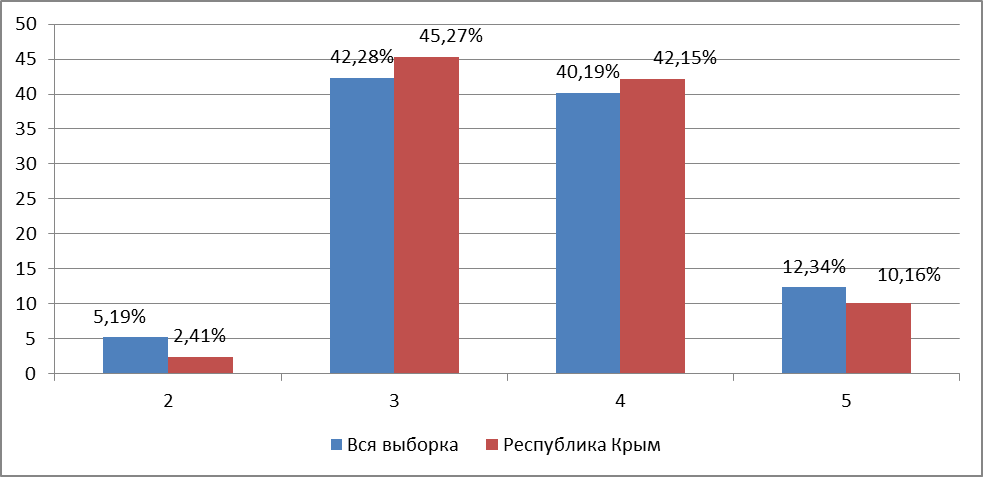 Гистограмма соответствия отметок за выполненную работуи отметок по журналу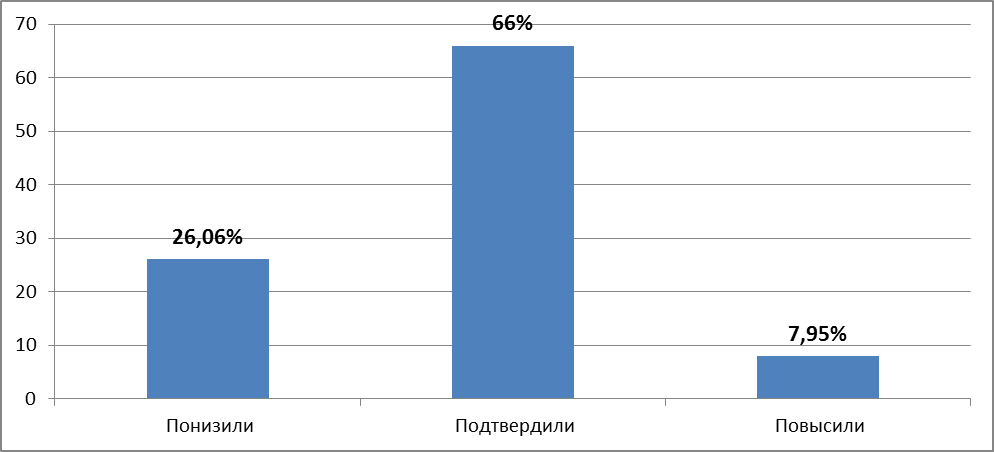 Всероссийская проверочная работа по географии (10,11 класс)	Всероссийская проверочная работа по географии состоялась 5 марта 2020 года для 1278 обучающихся 11 классов из 98 общеобразовательных организаций и 53 обучающихся 10 классов из 5 общеобразовательных организаций Республики Крым.ВПР по географии для обучающихся 10-х классов проводилась при условии завершения программы обучения по данному предмету в текущем учебном году.1. Назначение всероссийской проверочной работыВсероссийская проверочная работа по географии предназначена для итоговой оценки учебной подготовки участников ВПР, изучавших школьный курс географии на базовом уровне.2. Документы, определяющие содержание ВПРСодержание всероссийской проверочной работы по географии определено на основе следующих документов:- Федеральный компонент государственного стандарта среднего (полного) общего образования по биологии (базовый уровень) (приказ Минобразования России от 05.03.2004 № 1089 «Об утверждении Федерального компонента государственных стандартов начального общего, основного общего и среднего (полного) общего образования»);- Федеральный компонент государственного стандарта основного общего образования (приказ Минобразования России от 05.03.2004 № 1089 «Об утверждении Федерального компонента государственных стандартов начального общего, основного общего и среднего (полного) общего образования»).3. Подходы к отбору содержания и разработке структуры ВПРОтбор содержания, подлежащего проверке в проверочной работе, осуществлялся в соответствии с разделом «Обязательный минимум содержания основных образовательных программ» Федерального компонента государственных стандартов основного общего и среднего (полного) общего образования по географии. За основы взяты вопросы курса школьной географии, изучаемые в 8–11 классах.• Источники географической информации• Мировое хозяйство• Природопользование и геоэкология• Регионы и страны мира• География РоссииВ работе проверялось как знание географических явлений и процессов в геосферах и географических особенностей природы населения и хозяйстваотдельных территорий, так и умение анализировать географическую информацию, представленную в различных формах, способность применять полученные в школе географические знания для объяснения различных событий и явлений в повседневной жизни.В проверочной работе использовались задания разных типов, формыкоторых обеспечивали их адекватность проверяемым умениям. 4. Структура и содержание всероссийской проверочной работыКаждый вариант проверочной работы включал в себя 17 заданий, различающихся формами и уровнями сложности.ВПР предусматривала проверку уровня подготовки выпускников в соответствии с предъявленными к нему требованиями. В разных вариантахВПР задания одной линии могли конструироваться на содержании различных разделов курса школьной географии. Распределение заданий по основным блокам содержания показано в таблице 10.Таблица 10 Распределение заданий проверочной работы по содержательнымразделам курса географииВ таблице 11 приведено распределение заданий по основным умениям и способам действий.Таблица 11Распределение заданий по основным умениям и способам действий5. Время выполнения работыНа выполнение всей работы отводилось 1,5 часа (90 минут).6. Дополнительные материалы и оборудованиеИспользовались  школьные географические атласы 8–10 классов.Результаты ВПР по географии, 11 классСтатистика по отметкам у обучающихся 11 классов Республики Крым по географии выглядит следующим образом:Таблица 12Таблица 13Результаты проверочной работы  по географии, 11 класс,  в разрезе АТЕСтатистика по отметкам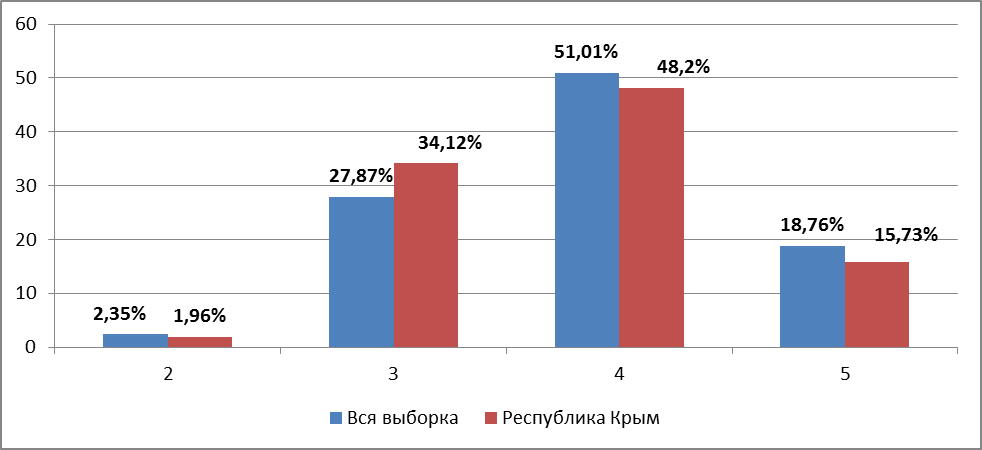 Гистограмма соответствия отметок за выполненную работуи отметок по журналу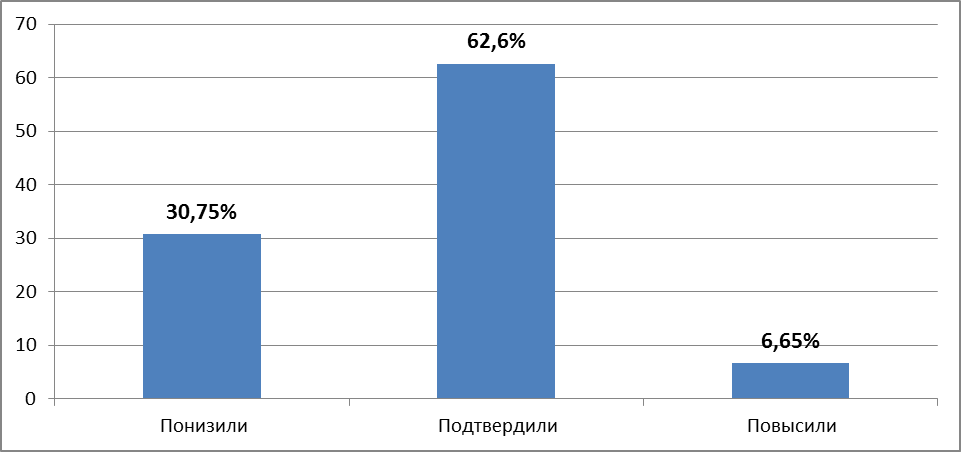 Результаты ВПР по географии, 10 классСтатистика по отметкам у обучающихся 10 классов Республики Крым по географии выглядит следующим образом:Таблица 14Таблица 15Результаты проверочной работы  по географии, 10 класс,  в разрезе АТЕСтатистика по отметкам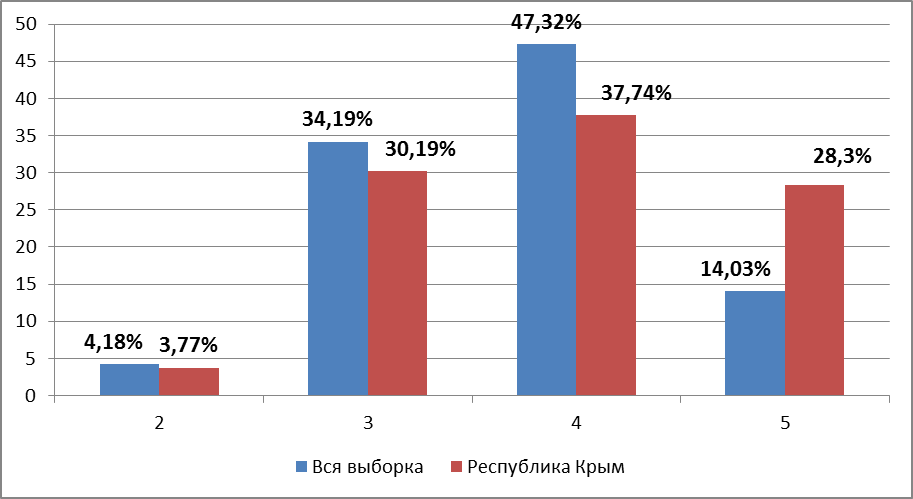 Гистограмма соответствия отметок за выполненную работуи отметок по журналуВсероссийская проверочная работа по химии	Всероссийская проверочная работа по химии проведена 13 марта 
2020 года для 958 выпускников из 66 общеобразовательных организаций Республики Крым.1. Назначение всероссийской проверочной работы по химииРабота была предназначена для итоговой оценки образовательных достижений выпускников средней школы, изучавших химию на базовом уровне.2. Документы, определяющие содержание ВПРСодержание проверочной работы по химии было определено  на основе Федерального компонента государственного образовательного стандарта среднего (полного) общего образования по химии, базовый уровень (приказ Минобразования России от 05.03.2004 № 1089 «Об утверждении Федерального компонента государственных стандартов начального общего, основного общего и среднего (полного) общего образования»).3. Подходы к отбору содержания и разработке структуры ВПРРазработка ВПР по химии осуществлялась с учётом следующих общих положений:- ВПР была ориентирована на проверку усвоения системы знаний и умений, которая рассматривается в качестве инвариантного ядра содержания действующих программ по химии для средней школы. В Федеральном компоненте государственного стандарта среднего общего образования эта система знаний и умений представлена в виде требований к уровню подготовки выпускников по химии (базовый уровень);- учебный материал, проверяемый заданиями ВПР, отбирался с учётом его общекультурной значимости для общеобразовательной подготовки выпускников средней школы;-  проверка усвоения основных элементов содержания курса химии (базовый уровень) осуществлялась  с использованием заданий базового и повышенного уровней сложности.4. Структура и содержание всероссийской проверочной работыКаждый вариант ВПР содержал 15 заданий различных типов и уровнейсложности. Задания также имели различия по требуемой форме записи ответа, который может быть представлен в виде: последовательности цифр,символов; слова; формулы вещества; уравнения реакции.В работе содержались 11 заданий базового уровня сложности с кратким ответом и развернутым ответом. Их порядковые номера: 1–8, 11, 12, 15.В работе содержались 4 задания с развёрнутым ответом повышенного уровня сложности. Их порядковые номера: 9, 10, 13, 14. Эти задания болеесложные, так как их выполнение предполагало комплексное применение следующих умений:- составлять уравнения реакций, подтверждающих свойства веществ и/или взаимосвязь веществ различных классов, электронный баланс окислительно-восстановительной реакции;- объяснять обусловленность свойств и способов получения веществ их составом и строением;– моделировать химический эксперимент на основании его описания.Включённые в работу задания условно были распределены по четырём содержательным блокам: «Теоретические основы химии», «Неорганическаяхимия», «Органическая химия», «Методы познания в химии. Экспериментальные основы химии. Химия и жизнь» (Таблица 16).Таблица 16 Распределение заданий по основным содержательным блокам курса химииЗадания, включённые в проверочную работу, проверяли овладение выпускниками определёнными умениями и способами действий, которые отвечают требованиям к уровню подготовки выпускниковРабота включала в себя задания базового и повышенного уровней сложности.5. Время выполнения работыНа выполнение всей работы отводилось 1,5 часа (90 минут).6. Дополнительные материалы и оборудованиеВ процессе выполнения работы выпускники могли использовать следующие дополнительные материалы:− Периодическая система химических элементов Д.И. Менделеева;− таблица растворимости солей, кислот и оснований в воде;− электрохимический ряд напряжений металлов;− непрограммируемый калькулятор.Результаты ВПР по химииСтатистика по отметкам у обучающихся 11 классов Республики Крым по химии выглядит следующим образом:Таблица 17Таблица 18Результаты проверочной работы по химии в разрезе АТЕСтатистика по отметкам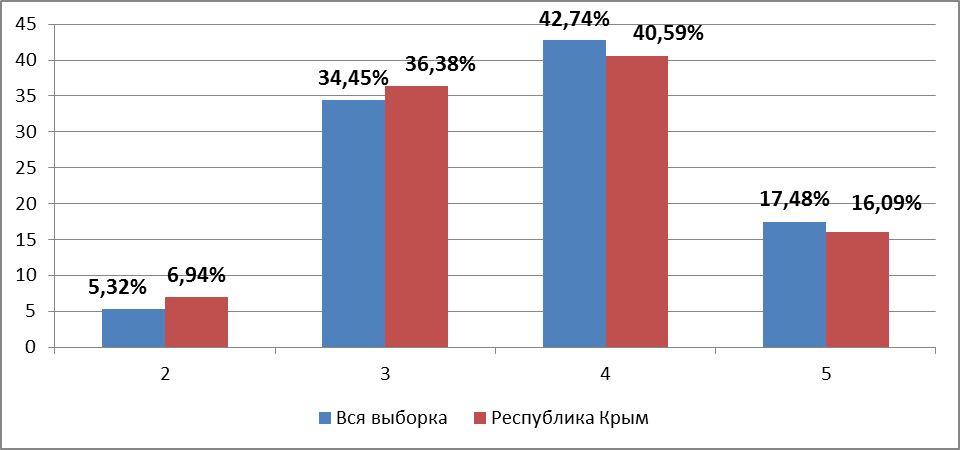 Гистограмма соответствия отметок за выполненную работу и отметок по журналу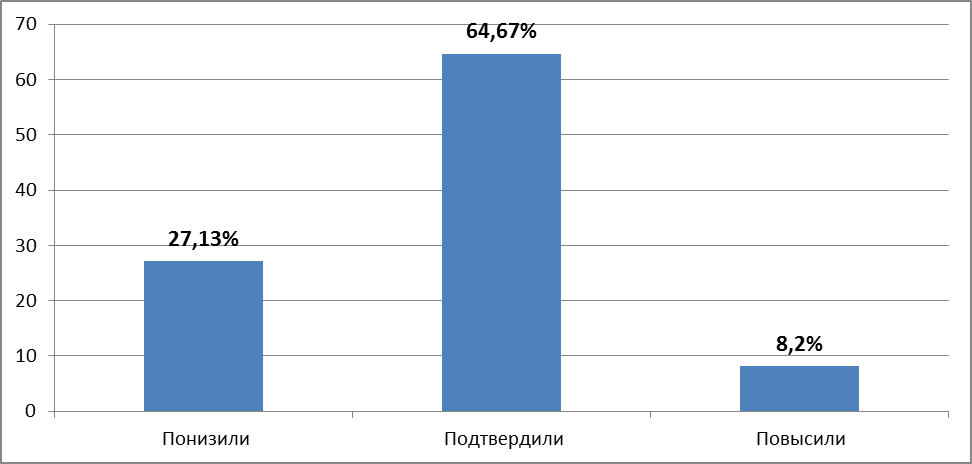 Всероссийская проверочная работа по иностранному языку	Всероссийская проверочная работа по иностранному языку в Республике Крым проведена в течение недели с 2 по 06 марта 2020 года для 1058 выпускников из 60 образовательных организаций.1. Назначение всероссийской проверочной работыРабота была предназначена для итоговой оценки учебной подготовки выпускников среднего общего образования, изучавших иностранный язык (английский, немецкий, французский) на базовом уровне.2. Документы, определяющие содержание ВПРСодержание  проверочной работы по иностранному языку было определено на основе Федерального компонента государственного стандарта среднего (полного) общего образования по иностранному языку (базовый уровень) (приказ Минобразования России от 05.03.2004 № 1089 «Об утверждении Федерального компонента государственных стандартов начального общего, основного общего и среднего (полного) общего образования») с учётом Примерных программ по иностранным языкам (Новые государственные стандарты по иностранному языку.  2–11 классы.  Образование в документах и комментариях. – М.: АСТ: Астрель, 2004), а также общеевропейских компетенций владения иностранным языком (Общеевропейские компетенции владения иностранным языком: Изучение, преподавание, оценка. – МГЛУ, 2003).3. Подходы к отбору содержания и разработке структуры ВПРВсероссийская проверочная работа была нацелена на определение уровня иноязычной коммуникативной компетенции выпускников. ВПР содержала письменную и устную части.Основное внимание в проверочной работе уделялось речевой компетенции, т.е. коммуникативным умениям в разных видах речевой деятельности: аудировании, чтении, говорении, а также языковой компетенции, т.е. языковым знаниям и навыкам. Социокультурные знания и умения, а также компенсаторные умения проверялись опосредованно в заданиях по аудированию и чтению письменной части и в устной части ВПР. При этом следует иметь в виду, что, хотя задания по аудированию и чтению письменной части и устная часть ВПР имели в качестве объектов контроля умения в соответствующих видах речевой деятельности, эти умения обеспечивались необходимым уровнем развития языковой компетенции выпускников. Успешное выполнение заданий на контроль рецептивных видов речевой деятельности обеспечивалось  знанием лексических единиц, морфологических форм и синтаксических конструкций и навыками их распознавания. Задания устной части ВПР требовали от выпускника, помимо этих знаний, навыков оперирования лексическими единицами и грамматическими структурами в коммуникативно-значимом контексте. Орфографические навыки являлись объектом контроля в лексико-грамматических заданиях. Фонетические навыки проверялись в устной части ВПР.Тексты заданий в ВПР в целом соответствовали формулировкам, принятым в учебниках, включённых в Федеральный перечень учебников, рекомендуемых Министерством просвещения РФ к использованию при реализации имеющих государственную аккредитацию образовательных программ среднего общего образования.4. Структура и содержание всероссийской проверочной работыВсероссийская проверочная работа по иностранному языку (английский, немецкий, французский) включала в себя 6 заданий, проверяющих умения в аудировании, чтении и устной речи, а также языковые навыки.Работа содержала 2 задания по устной речи, каждое из которых предполагало свободный ответ. В задании 5 требовалось прочесть вслух фрагмент текста; в задании 6 – описать фотографию. Задание 6 являлось альтернативным: выпускник должен выбрать одну из трёх предложенных фотографий и выполнить задание только относительно этой фотографии.Проверочная работа разрабатывалась, исходя из необходимости проверки соответствия уровня сформированности иноязычной коммуникативной компетенции выпускников требованиям нормативных документов.5. Система оценивания отдельных заданий и работы в целомВсероссийская проверочная работа состояла из 6 заданий. Ответом к каждому из заданий 1, 2, 4 являлась цифра или последовательность цифр.Ответом к каждому из вопросов в задании 3 являлась грамматическая форма, состоящая из одного или нескольких слов.Каждое из заданий 1, 2, 4 считалось выполненным верно, если правильно указана последовательность цифр. Каждое правильно установленное соответствие оценивается 1 баллом.Каждый из пропусков в задании 3 считался заполненным верно, еслиправильно указана грамматическая форма, состоящая из одного или нескольких слов. Если грамматическая форма содержала орфографическую ошибку, ответ на задание 3 считался неверным. При этом в ВПР по английскому языку допускалось использование орфографической нормы американского варианта английского языка и слитное написание составных (аналитических) грамматических форм. В ВПР по французскому языку допускалось отсутствие диакритических знаков (accent aigu, accent grave, accent circonflexe, tréma, cédille) и слитное написание составных (аналитических) грамматических форм. В ВПР по немецкому языку допускалось отсутствие диакритическогознака (умлаут).Задания 5–6 по устной речи оценивались в зависимости от полноты и правильности ответа в соответствии с критериями оценивания.Полученные выпускниками баллы за выполнение всех заданий суммировались. Суммарный балл выпускника переводился в отметку по пятибалльной шкале с учётом рекомендуемых шкал перевода.6. Время выполнения работыНа выполнение заданий диагностической работы было отведено 65 минут (1 час 5 минут) без технической подготовки оборудования, проверки качества звучания аудиозаписей и двух пятиминутных перерывов на гимнастику для глаз.Время выполнения задания 1 по аудированию (до 10 минут) и заданий5–6 по устной речи (каждое из них – до 5 минут) заложено в компьютерную программу. Рекомендуемое время выполнения каждого из заданий 2, 3, 4 – по 15 минут.7. Условия выполнения работыВся работа выполнялась в компьютерной форме.8. Дополнительные материалы и оборудованиеКаждая аудитория для проведения ВПР по иностранному языку должна была быть оснащена компьютерами с предустановленным специальным программным обеспечением, а также гарнитурами со встроенными микрофонами, обеспечивающими качественное воспроизведение цифровых аудиозаписей для выполнения заданий по аудированию, а также качественную аудиозапись устных ответов выпускников.При этом в одной аудитории стандартного размера одновременно могли выполнять ВПР не более четырёх выпускников, находящихся на максимальном удалении друг от друга.Результаты ВПР по английскому языкуСтатистика по отметкам у обучающихся 11 классов Республики Крым по английскому языку  выглядит следующим образом:Таблица 19Таблица 20Результаты проверочной работы по английскому языку в разрезе АТЕСтатистика по отметкамГистограмма соответствия отметок за выполненную работуи отметок по журналу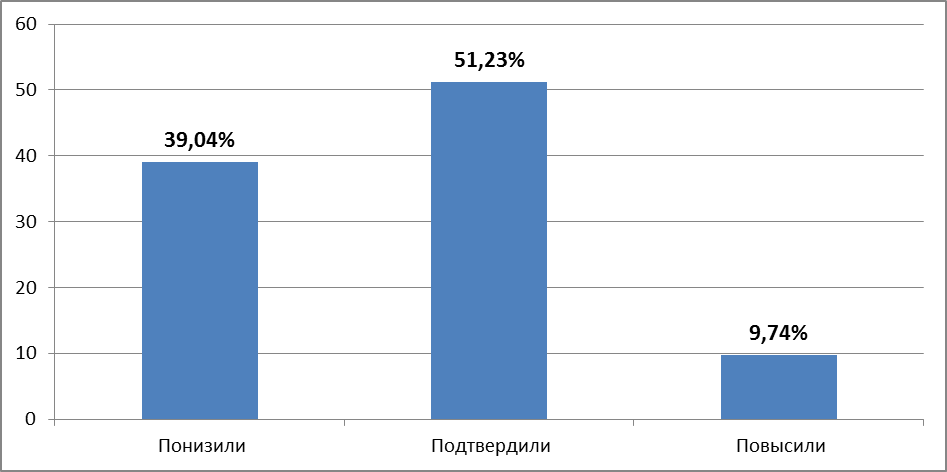 Результаты ВПР по немецкому языкуСтатистика по отметкам у обучающихся 11 классов Республики Крым по немецкому языку выглядит следующим образом:Таблица 21Таблица 22Результаты проверочной работы по немецкому языку в разрезе АТЕСтатистика по отметкам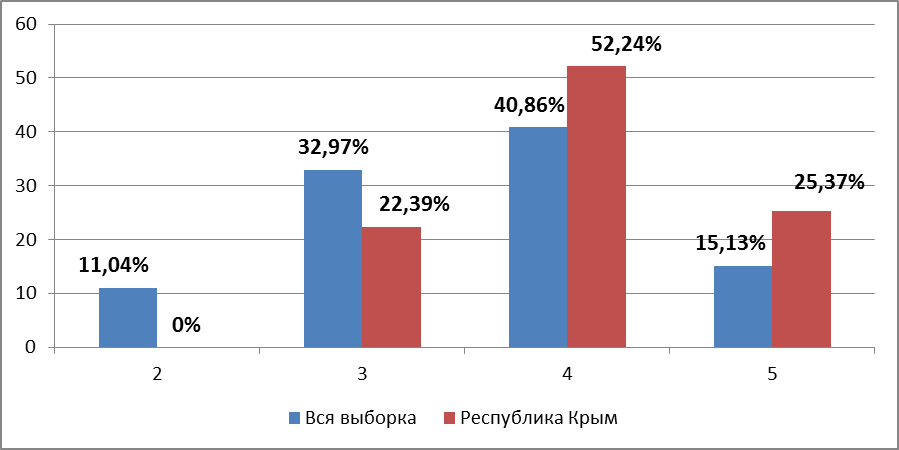 Гистограмма соответствия отметок за выполненную работуи отметок по журналу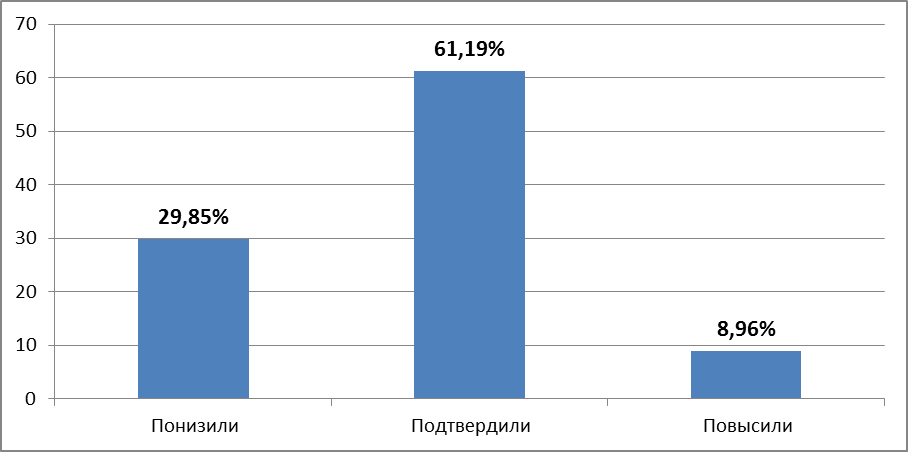 Результаты ВПР по французскому языкуСтатистика по отметкам у обучающихся 11 классов Республики Крым по французскому языку  выглядит следующим образом:Таблица 22Таблица 23Результаты проверочной работы по французскому кому языку в разрезе АТЕСтатистика по отметкам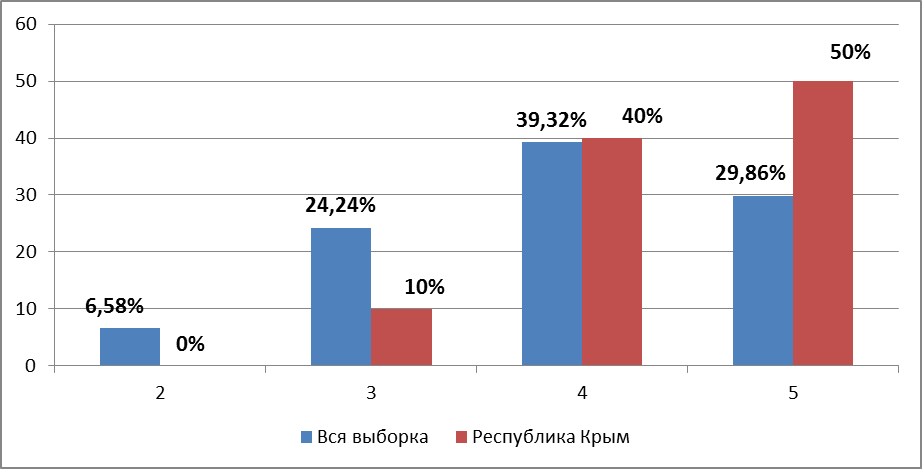 Гистограмма соответствия отметок за выполненную работуи отметок по журналу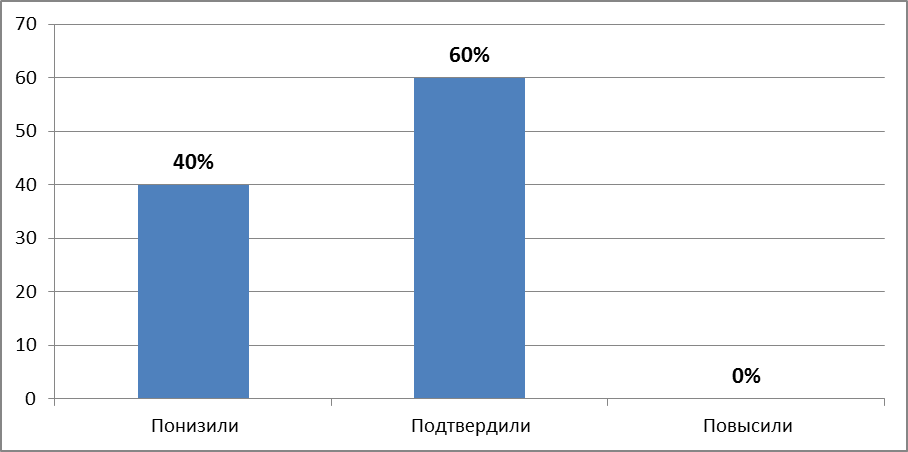 АТЕ11 класс11 класс11 класс11 класс11 класс11 класс11 класс11 классАТЕХимияФизикаИсторияГеографияБиологияИностранный языкИностранный языкИностранный языкАТЕХимияФизикаИсторияГеографияБиологияАнглийский языкНемецкий языкФранцузский языкВся выборка16291011939119711618435110999513340473331364Республика Крым9589941477127879610586710Алушта26172613485200Армянск0362318162000Джанкой23301731251500Евпатория7498159677147390Керчь89686546314800Красноперекопск15261930212700Саки42253128142600Симферополь1022437435914840160Судак7151587900Феодосия661261621496561010Ялта68626778608100Бахчисарайский район456593665476120Белогорский район1051575900Джанкойский район7151484764900Кировский район40482734187400Красногвардейский район42405345374800Красноперекопский район8913392100Ленинский район58403355336300Нижнегорский район80472402900Первомайский район103823600Раздольненский район14102118131300Сакский район46524553403300Симферопольский район304182483511400Советский район2823173432800Черноморский район2878523400ОО регионального подчинения87391035500ПредметКоличество ООКоличество учащихсяРаспределение групп баллов в %Распределение групп баллов в %Распределение групп баллов в %Распределение групп баллов в %ПредметКоличество ООКоличество учащихся2345История9414772,5131,9649,3616,18Биология627963,5228,3947,6120,48Физика659942,4145,2742,1510,16География (11 класс)9812781,9634,1248,215,73География (10 класс)5533,7730,1937,7428,3Химия669586,9436,3840,5916,09Английский язык6010588,9830,0633,5527,41Немецкий язык367022,3952,2425,37Французский язык1100104050Раздел курса историиКоличество заданийОт Древней Руси к Российскому государству 1–4Россия в XVI–XVIII вв. от великого княжества к империи1–4Российская империя в XIX – начале XX в.1–4Россия, СССР в 1914–1991 гг.1–4Российская Федерация в 1992–2012 гг.0–2ИТОГО 12ИТОГО 12Основные умения и способы действийКоличество заданийЗнание основных фактов, процессов, явлений, терминов, персоналий4Умение устанавливать причинно-следственные связи1Умение проводить поиск исторической информации в письменных источниках2Умение работать с иллюстративным материалом (знание фактов истории культуры)2Умение работать с исторической картой2Знание истории родного края1ИТОГО 12ИТОГО 12РегионКоличество ООКоличество учащихсяРаспределение групп баллов в %Распределение групп баллов в %Распределение групп баллов в %Распределение групп баллов в %РегионКоличество ООКоличество учащихся2345Вся выборка119331971163,7927,9247,2721,02Республика Крым9414772,5131,9649,3616,18АТЕКол-во школКол-воуч-сяРаспределение групп баллов в %Распределение групп баллов в %Распределение групп баллов в %Распределение групп баллов в %АТЕКол-во школКол-воуч-ся2345Вся выборка119331971163,7927,9247,2721,02Республика Крым9414772,5131,9649,3616,18Алушта226042,31507,69Армянск12308,773,9117,39Джанкой117011,7682,355,88Евпатория3159022,6457,2320,13Керчь465024,626015,38Красноперекопск119010,5347,3742,11Саки131045,1632,2622,58Симферополь173742,9430,755016,31Судак11513,3366,67200Феодосия111623,724,0745,6826,54Ялта4674,4838,8138,8117,91Бахчисарайский район493033,3353,7612,9Белогорский район1150404020Джанкойский район5482,0841,6747,928,33Кировский район3277,4144,4448,150Красногвардейский район5531,8932,0847,1718,87Красноперекопский район1130092,317,69Ленинский район5333,0336,3648,4812,12Нижнегорский район34710,6457,4531,910Первомайский район1802562,512,5Раздольненский район321047,6247,624,76Сакский район6452,2235,5642,2220Симферопольский район582040,2446,3413,41Советский район217035,2952,9411,76Черноморский район18505000ОО регионального подчинения39033,3355,5611,11РегионКоличество ООКоличество учащихсяРаспределение групп баллов в %Распределение групп баллов в %Распределение групп баллов в %Распределение групп баллов в %РегионКоличество ООКоличество учащихся2345Вся выборка82961099954,1428,4246,620,83Республика Крым627963,5228,3947,6120,48АТЕКол-во школКол-воуч-сяРаспределение групп баллов в %Распределение групп баллов в %Распределение групп баллов в %Распределение групп баллов в %АТЕКол-во школКол-воуч-ся2345РФ82961099954,1428,4246,620,83Республика Крым627963,5228,3947,6120,48Алушта148041,6745,8312,5Армянск116007525Джанкой1254284820Евпатория37116,932,3940,859,86Керчь231022,5861,2916,13Красноперекопск121042,8652,384,76Саки1147,1421,4335,7135,71Симферополь9148019,5949,3231,08Судак17028,5714,2957,14Феодосия4651,5413,8546,1538,46Ялта4601,672553,3320Бахчисарайский район4543,731,4851,8512,96Белогорский район152060200Джанкойский район16066,6733,330Кировский район21811,1161,1116,6711,11Красногвардейский район5375,4132,4345,9516,22Красноперекопский район19033,3355,5611,11Ленинский район5336,0639,3951,523,03Нижнегорский район000000Первомайский район1333,3333,3333,330Раздольненский район2137,6938,4638,4615,38Сакский район4402,527,54030Симферопольский район435017,1454,2928,57Советский район232046,8846,886,25Черноморский район12050500ОО регионального подчинения13001000РегионКоличество ООКоличество учащихсяРаспределение групп баллов в %Распределение групп баллов в %Распределение групп баллов в %Распределение групп баллов в %РегионКоличество ООКоличество учащихся2345Вся выборка85341193915,1942,2840,1912,34Республика Крым659942,4145,2742,1510,16АТЕКол-во школКол-воуч-сяРаспределение групп баллов в %Распределение групп баллов в %Распределение групп баллов в %Распределение групп баллов в %АТЕКол-во школКол-воуч-ся2345РФ85341193915,1942,2840,1912,34Республика Крым659942,4145,2742,1510,16Алушта117047,0641,1811,76Армянск13608,3372,2219,44Джанкой1303,3350406,67Евпатория3984,0842,8643,889,18Керчь3684,4163,2422,0610,29Красноперекопск12605042,317,69Саки1250563212Симферополь2244,175033,3312,5Судак115040600Феодосия7126045,2443,6511,11Ялта4621,6158,0635,484,84Бахчисарайский район465036,9246,1516,92Белогорский район15060400Джанкойский район6519,847,0639,223,92Кировский район348047,9235,4216,67Красногвардейский район34056027,57,5Красноперекопский район19011,1166,6722,22Ленинский район5407,5453512,5Нижнегорский район000000Первомайский район13001000Раздольненский район1100306010Сакский район552057,6932,699,62Симферопольский район3414,8839,0239,0217,07Советский район223034,7852,1713,04Черноморский район1728,5757,1414,290ОО регионального подчинения473031,5165,752,74Содержательные разделыКоличество заданийИсточники географической информации2Население мира2-4Мировое хозяйство3-5Природопользование и геоэкология2-3Регионы и страны мира2-5География России5-8ИТОГО 17ИТОГО 17Основные умения и способы действийКоличество заданийЗнать и понимать смысл основных теоретических категорий и понятий1Знать и понимать географические особенности природы России1Знать и понимать географические особенности основных отраслей хозяйства России1Знать и понимать географическую специфику отдельных стран и регионов, их различия по уровню социально- экономического развития2Знать и понимать специализацию стран в системе международного географического разделения труда1Уметь сопоставлять географические карты различной тематики1Уметь оценивать ресурсообеспеченность отдельных стран и регионов мира1Уметь определять и сравнивать по разным источникам информации географические тенденции развития природных, социально-экономических и геоэкологических объектов, процессов и явлений1Уметь использовать знания и умения в практической деятельности и повседневной жизни для определения различий во времени, чтения карт различного содержания2Уметь выделять существенные признаки географических объектов и явлений2Уметь анализировать информацию, необходимую для изучения географических объектов и явлений2Уметь использовать знания и умения в практической деятельности и повседневной жизни для объяснения и оценки разных территорий с точки зрения взаимосвязи природных, социально-экономических, техногенных объектов и процессов2ИТОГО17РегионКоличество ООКоличество учащихсяРаспределение групп баллов в %Распределение групп баллов в %Распределение групп баллов в %Распределение групп баллов в %РегионКоличество ООКоличество учащихся2345Вся выборка110091843512,3527,8751,0118,76Республика Крым9812781,9634,1248,215,73АТЕКол-во школКол-воуч-сяРаспределение групп баллов в %Распределение групп баллов в %Распределение групп баллов в %Распределение групп баллов в %АТЕКол-во школКол-воуч-ся2345РФ110091843512,3527,8751,0118,76Республика Крым9812781,9634,1248,215,73Алушта1130076,9223,08Армянск118038,8938,8922,22Джанкой1313,2348,3935,4812,9Евпатория3672,9953,7328,3614,93Керчь346028,2660,8710,87Красноперекопск13003053,3316,67Саки228032,145017,86Симферополь173591,6730,6451,8115,88Судак18005050Феодосия101490,6724,1643,6231,54Ялта4783,8532,0553,8510,26Бахчисарайский район466036,3653,0310,61Белогорский район17057,1442,860Джанкойский район5474,2640,4353,192,13Кировский район3342,9452,9441,182,94Красногвардейский район545017,7851,1131,11Красноперекопский район13033,3366,670Ленинский район65514,556021,823,64Нижнегорский район3244,1737,5508,33Первомайский район12010000Раздольненский район318033,3355,5611,11Сакский район953037,7454,727,55Симферопольский район548029,1758,3312,5Советский район534041,1841,1817,65Черноморский район15060040ОО регионального подчинения2100107020РегионКоличество ООКоличество учащихсяРаспределение групп баллов в %Распределение групп баллов в %Распределение групп баллов в %Распределение групп баллов в %РегионКоличество ООКоличество учащихся2345Вся выборка2762485544,1834,1947,3214,03Республика Крым5533,7730,1937,7428,3АТЕКол-во ООКол-воуч-сяРаспределение групп баллов в %Распределение групп баллов в %Распределение групп баллов в %Распределение групп баллов в %АТЕКол-во ООКол-воуч-ся2345РФ2762485544,1834,1947,3214,03Республика Крым5533,7730,1937,7428,3Симферополь226015,3834,6250Раздольненский район3277,4144,4440,747,41Содержательные блоки курса химииКоличество заданийТеоретические основы химии5Неорганическая химия4Органическая химия4Методы познания в химии. Экспериментальныеосновы химии. Химия и жизнь2ИТОГО 15ИТОГО 15РегионКоличество ООКоличество учащихсяРаспределение групп баллов в %Распределение групп баллов в %Распределение групп баллов в %Распределение групп баллов в %РегионКоличество ООКоличество учащихся2345Вся выборка103091629105,3234,4542,7417,48Республика Крым669586,9436,3840,5916,09АТЕКол-во школКол-воуч-сяРаспределение групп баллов в %Распределение групп баллов в %Распределение групп баллов в %Распределение групп баллов в %АТЕКол-во школКол-воуч-ся2345РФ103091629105,3234,4542,7417,48Республика Крым669586,9436,3840,5916,09Алушта126026,9253,8519,23Армянск000000Джанкой1234,3543,4834,7817,39Евпатория2742,735,1448,6513,51Керчь3894,4933,7134,8326,97Красноперекопск11506033,336,67Саки142021,4342,8635,71Симферополь410219,6119,6149,0211,76Судак17028,5771,430Феодосия466053,0330,316,67Ялта4680255025Бахчисарайский район4456,6744,4433,3315,56Белогорский район11020106010Джанкойский район67122,5440,8530,995,63Кировский район24005542,52,5Красногвардейский район54211,95030,957,14Красноперекопский район18050500Ленинский район65815,5243,132,768,62Нижнегорский район28087,512,50Первомайский район110040600Раздольненский район214014,295035,71Сакский район546032,6139,1328,26Симферопольский район4304,3526,0956,5213,04Советский район22810,7135,7139,2914,29Черноморский район128042,8632,1425ОО регионального подчинения28037,55012,5РегионКоличество ООКоличество учащихсяРаспределение групп баллов в %Распределение групп баллов в %Распределение групп баллов в %Распределение групп баллов в %РегионКоличество ООКоличество учащихся2345Вся выборка805113340410,5228,7437,5323,21Республика Крым6010588,9830,0633,5527,41АТЕКол-во школКол-воуч-сяРаспределение групп баллов в %Распределение групп баллов в %Распределение групп баллов в %Распределение групп баллов в %АТЕКол-во школКол-воуч-ся2345РФ805113340410,5228,7437,5323,21Республика Крым6010588,9830,0633,5527,41Алушта1527,6932,6936,5423,08Армянск1205304025Джанкой1152033,3326,6720Евпатория14702,1314,8982,98Керчь3486,2518,7527,0847,92Красноперекопск1277,4137,0437,0418,52Саки12619,2323,0842,3115,38Симферополь2400022,577,5Судак19066,6733,330Феодосия2616,5619,6727,8745,9Ялта38112,3544,4430,8612,35Бахчисарайский район47610,5330,2638,1621,05Белогорский район19044,4433,3322,22Джанкойский район5494,0846,9442,866,12Кировский район37418,9229,7329,7321,62Красногвардейский район3482,0847,9241,678,33Красноперекопский район1214,7652,389,5233,33Ленинский район66312,730,1636,5120,63Нижнегорский район32913,7948,2831,036,9Первомайский район16010000Раздольненский район1137,6930,7746,1515,38Сакский район4336,0624,2457,5812,12Симферопольский район511416,6731,5834,2117,54Советский район282550250Черноморский район134029,4141,1829,41ОО регионального подчинения3551,825,4536,3656,36РегионКоличество ООКоличество учащихсяРаспределение групп баллов в %Распределение групп баллов в %Распределение групп баллов в %Распределение групп баллов в %РегионКоличество ООКоличество учащихся2345Вся выборка1493733311,0432,9740,8615,13Республика Крым367022,3952,2425,37АТЕКол-во ООКол-воуч-сяРаспределение групп баллов в %Распределение групп баллов в %Распределение групп баллов в %Распределение групп баллов в %АТЕКол-во ООКол-воуч-ся2345РФ1493733311,0432,9740,8615,13Республика Крым367022,3952,2425,37Евпатория139020,5153,8525,64Симферополь11606,2562,531,25Бахчисарайский район11205033,3316,67РегионКоличество ООКоличество учащихсяРаспределение групп баллов в %Распределение групп баллов в %Распределение групп баллов в %Распределение групп баллов в %РегионКоличество ООКоличество учащихся2345Вся выборка19413646,5824,2439,3229,86Республика Крым1100104050АТЕКол-во ООКол-во уч-сяРаспределение групп баллов в %Распределение групп баллов в %Распределение групп баллов в %Распределение групп баллов в %АТЕКол-во ООКол-во уч-ся2345РФ19413646,5824,2439,3229,86Республика Крым1100104050Феодосия1100104050